LIONS ACRONYMS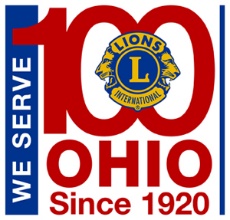 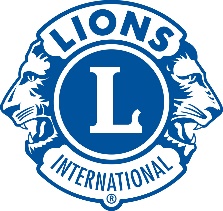 “Alphabet Soup”(LCI/MD/District)ALLI 	Advanced Lions Leadership Institute BA 	Board Appointee CC 	Council Chair CEA 	Club Excellence Award CGL 	Certified Guiding Lion COG 	Council of Governors CQI	Club Quality InitiativeCS 	Cabinet or Council Secretary CT 	Cabinet or Council Treasurer DG 	District Governor DGE 	District Governor Elect FDI 	Faculty Development Institute GAT 	Global Action Team GEA	Governors Excellence AwardGLT 	Global Leadership Team GMA 	Global Membership ApproachGMT 	Global Membership Team GST 	Global Service Team ID 	International Director IP 	International PresidentIPDG 	Immediate Past District Governor IPID 	Immediate Past Int’l Director IPIP 	Immediate Past Int’l President IVP 	International Vice President LCI 	Lions Clubs International LCIP	Lions Certified Instructor ProgramLCICON Lions Clubs Int’l Convention LCIF 	Lions Clubs Int’l Foundation LEO 	Leadership, Experience, Opportunity MD 	Multiple District MDS 	Multiple District SecretaryMDT 	Multiple District TreasurerMJF 	Melvin Jones Fellowship/ Foundation MMR 	Monthly Membership Report OLERF Ohio Lions Eye Research FoundationOLF 	Ohio Lions FoundationOLPCF Ohio Lions Pediatric Cancer Found’nOSSB 	Ohio State School for the BlindPCC 	Past Council Chair PDG 	Past District Governor PID 	Past Int’l Director PIP Past Int’l Pres PMJF	Progressive Melvin Jones Fellow PP 	Past PresidentRC 	Region Chair RLLI 	Regional Lions Leadership Institute S&H	Sight and HearingVDG 	Vice District Governor VDGE Vice District Governor Elect VP 	Vice President ZC 	Zone ChairAssociated Projects*JDRF = Juvenile Diabetes Research Foundation*STEPS = STEPS Walk (for Pediatric Cancer)*STRIDES = STRIDES Walk (for Diabetes)